Class Sponsorship Form43rd Annual Upper Cumberland Walking Horse ShowSaturday May 7, 2016 at Hyder-Burks in Cookeville, TN.______ $200 GOLD SPONSOR (receive 6 tickets, recognition in show program, & name announced during class & show)				List preference (if any) of what class you would like to sponsor:____________________________________ $100 SILVER SPONSOR (receive 4 tickets, recognition in show program, and name announced during class)				List preference (if any) of what class you would like to sponsor:____________________________________ $50 BRONZE SPONSOR (receive 2 tickets, recognition in show program)________ $25 FRIEND OF UCWHA SPONSOR (recognition in show program)NAME (AS YOU WANT IT TO APPEAR IN SHOW PROGRAM): _________________________________________ADDRESS: ____________________________________________________________________CITY: ________________________________________________ STATE: __________________PHONE NUMBER: ________________________I agree to be a (circle one) GOLD or SILVER or BRONZE or FRIEND sponsor for the 43rd Annual Upper Cumberland Walking Horse Show.                                                                         ___________________________________________							                         Contact SignaturePlease send this form and payment to:    UCWHA							      P.O. Box 2645(Forms due back by April. 23, 2016)	      	      Cookeville, TN 38502For more information contact Jimmy Sherrell at 615-464-5047 or ibwalkin@dtccom.net   Net proceeds from this Horse Show help the Upper Cumberland Walking Horse Association provide scholarships for higher education, sponsorships for youth projects and donations to various other worthy programs that promote youth and the Tennessee Walking Horse.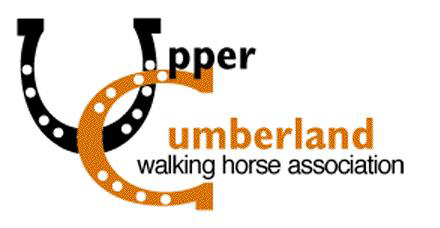 